                                        ΠΡΟΣΚΛΗΣΗ ΕΚΔΗΛΩΣΗΣ ΕΝΔΙΑΦΕΡΟΝΤΟΣ              Όροι- Προϋποθέσεις:Δικαίωμα αποσκευής έως 20 kg και χειραποσκευής έως 8 kg.Συμβόλαιο ομαδικής και ατομικής ασφάλισης όλων των μετακινούμενων μαθητών και εκπαιδευτικών (να επισυνάπτεται αναλυτικός πίνακας υποχρεωτικά στην προσφορά σας).Διασφάλιση πλήρους ιατροφαρμακευτικής περίθαλψης μαθητών και καθηγητών.Ασφάλιση ευθύνης διοργανωτή και πρόσθετη ασφάλιση κάλυψης εξόδων σε περίπτωση ατυχήματος ή ασθένειας, συμπεριλαμβανομένων καλύψεων covid-19.Γραπτή επιβεβαίωση από την αεροπορική εταιρεία για διαθεσιμότητα και κράτηση των εισιτηρίων για τις συγκεκριμένες πτήσεις.Θα ληφθούν υπόψη μόνον όσες προσφορές πληρούν στο απόλυτο τις ως άνω προδιαγραφές  και ότι οι αεροπορικές εταιρείες δεν είναι χαμηλού κόστους.Το σχολείο πριν την ολοκλήρωση του διαγωνισμού, διατηρεί το δικαίωμα  να ζητήσει όλα τα πιστοποιητικά καταλληλότητας των πούλμαν που θα χρησιμοποιηθούν στην εκδρομή καθώς επίσης και τις κρατήσεις των δωματίων στα προτεινόμενα ξενοδοχεία και πλοία. Θα ζητηθεί  άδεια λειτουργίας των ξενοδοχείων και καθετί άλλο που δεσμεύει την ασφαλή διαμονή και μετακίνηση.Στα κριτήρια επιλογής θα συνεκτιμηθούν: Η ποιότητα και η ασφάλεια των προτεινόμενων ξενοδοχείων, η εμπειρία και η αξιοπιστία του διοργανωτή, οι προσφερόμενες υπηρεσίες και κάθε τι που βοηθά στην επιτυχή διοργάνωση και υλοποίηση της εκδρομής (η επιλογή πρακτορείου δεν θα γίνει κατ’  ανάγκη με όρους μειοδοτικού διαγωνισμού).Με κάθε προσφορά να κατατίθεται από το ταξιδιωτικό γραφείο απαραιτήτως και Υπεύθυνη Δήλωση, ότι διαθέτει ειδικό σήμα λειτουργίας το οποίο βρίσκεται σε ισχύ.Οι προσφορές πρέπει να κατατίθενται  κλειστές   στο σχολείο σε έντυπη μορφή (όχι fax- e mail)Παρακαλούμε τα πρακτορεία που θα καταθέσουν τις προσφορές τους να μείνουν σε αυτά που ζητάμε, έτσι ώστε οι προσφορές τους να είναι συγκρίσιμες. Προσφορές που δεν θα έχουν τα απαραίτητα δικαιολογητικά και δεν θα πληρούν με ακρίβεια τις παραπάνω προδιαγραφές, δεν θα ληφθούν υπόψη.                                                                                                             Ο Διευθυντής                                                                                                          Γεράσιμος Ζάβρας                                                                                                                 ΠΕ 04.01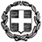 ΕΛΛΗΝΙΚΗ ΔΗΜΟΚΡΑΤΙΑΥΠΟΥΡΓΕΙΟ  ΠΑΙΔΕΙΑΣ ΚΑΙ ΘΡΗΣΚΕΥΜΑΤΩΝ- - - - -ΠΕΡΙΦΕΡΕΙΑΚΗ Δ/ΝΣΗ Π.Ε. ΚΑΙ Δ.Ε. ΑΤΤΙΚΗΣΔΙΕΥΘΥΝΣΗ ΔΕΥΤΕΡΟΒΑΘΜΙΑΣ ΕΚΠΑΙΔΕΥΣΗΣΒ΄ ΑΘΗΝΑΣ 3Ο ΓΕ.Λ Νέας Ιωνίας                                                                                                                Νέα Ιωνία, 20-10-2023Αρ. Πρ. 597ΠΡΟΣ:  Τουριστικά Γραφεία(μέσω ιστοσελίδας Δ.Δ.Ε. Β΄ Αθήνας)1ΣΧΟΛΕΙΟ          3ο ΓΕ.Λ Νέας Ιωνίας      2ΠΡΟΟΡΙΣΜΟΣ/ΟΙ-ΗΜΕΡΟΜΗΝΙΑ ΑΝΑΧΩΡΗΣΗΣ ΚΑΙ ΕΠΙΣΤΡΟΦΗΣΕΛΒΕΤΙΑ (CERN)  Από 6-2-24 έως 10-2-243ΠΡΟΒΛΕΠΟΜΕΝΟΣ ΑΡΙΘΜΟΣ ΣΥΜΜΕΤΕΧΟΝΤΩΝ(ΜΑΘΗΤΕΣ-ΚΑΘΗΓΗΤΕΣ)44 μαθητές και 4 καθηγητές4ΜΕΤΑΦΟΡΙΚΟ ΜΕΣΟ/Α-ΠΡΟΣΘΕΤΕΣ ΠΡΟΔΙΑΓΡΑΦΕΣΑεροπορικά εισιτήρια με απευθείας πτήσεις προς Ζυρίχη ή Γενεύη στην αναχώρηση και από Μιλάνο στην επιστροφή (αποκλείονται οι αεροπορικές  εταιρείες low cost) Υποχρεωτικά πρωινή αναχώρηση και απογευματινή –βραδινή επιστροφή.Στην προσφορά θα πρέπει να επισυνάπτεται εγγράφως η προκράτηση των αεροπορικών εισιτηρίων για το σχολείο μας.5ΚΑΤΗΓΟΡΙΑ ΚΑΤΑΛΥΜΑΤΟΣ-ΠΡΟΣΘΕΤΕΣ ΠΡΟΔΙΑΓΡΑΦΕΣ(ΜΟΝΟΚΛΙΝΑ/ΔΙΚΛΙΝΑ/ΤΡΙΚΛΙΝΑ-ΠΡΩΙΝΟ Ή ΗΜΙΔΙΑΤΡΟΦΗ) Ξενοδοχείο 3 ή 4  αστέρων στο Ανσί για 3 διανυκτερεύσεις και 1 διανυκτέρευση στο Μιλάνο.Πρωινό σε ελεύθερο μπουφέ και δυο δείπνα σε μπουφέ.Τρίκλινα –τετράκλινα δωμάτια για τους μαθητές και μονόκλινα για τους καθηγητές Στην προσφορά θα πρέπει να επισυνάπτεται εγγράφως η προκράτηση των διαθέσιμων δωματίων, στο συγκεκριμένο ξενοδοχείο για το σχολείο μας.6ΛΟΙΠΕΣ ΥΠΗΡΕΣΙΕΣ (ΠΡΟΓΡΑΜΜΑ, ΠΑΡΑΚΟΛΟΥΘΗΣΗ ΕΚΔΗΛΩΣΕΩΝ, ΕΠΙΣΚΕΨΗ ΧΩΡΩΝ, ΓΕΥΜΑΤΑ κ.τ.λ.))Τουριστικό λεωφορείο συνεχώς διαθέσιμο για τις μετακινήσεις μας βάσει  προγράμματος.Επίσκεψη στις παρακάτω πόλεις: Γενεύη, Λοζάνη, Βέρνη, Μοντρέ, Broc (εργοστάσιο σοκολάτας), Βεβέ, Λουκέρνη, Ζυρίχη, Σαμονί, Μιλάνο Como.7ΥΠΟΧΡΕΩΤΙΚΗ ΑΣΦΑΛΙΣΗ ΕΠΑΓΓΕΛΜΑΤΙΚΗΣ ΑΣΤΙΚΗΣ ΕΥΘΥΝΗΣ ΔΙΟΡΓΑΝΩΤΗΝΑΙ8ΠΡΟΣΘΕΤΗ ΠΡΟΑΙΡΕΤΙΚΗ ΑΣΦΑΛΙΣΗ ΚΑΛΥΨΗΣΕΞΟΔΩΝ ΣΕ ΠΕΡΙΠΤΩΣΗ ΑΤΥΧΗΜΑΤΟΣ  Ή ΑΣΘΕΝΕΙΑΣ (ΤΑΞΙΔΙΩΤΙΚΗ ΑΣΦΑΛΙΣΗ)ΝΑΙ9ΤΕΛΙΚΗ ΣΥΝΟΛΙΚΗ ΤΙΜΗ ΟΡΓΑΝΩΜΕΝΟΥ ΤΑΞΙΔΙΟΥ(ΣΥΜΠΕΡΙΛΑΜΒΑΝΟΜΕΝΟΥ  Φ.Π.Α.)ΝΑΙ10ΕΠΙΒΑΡΥΝΣΗ ΑΝΑ ΜΑΘΗΤΗ (ΣΥΜΠΕΡΙΛΑΜΒΑΝΟΜΕΝΟΥ Φ.Π.Α.)ΝΑΙ11ΚΑΤΑΛΗΚΤΙΚΗ ΗΜΕΡΟΜΗΝΙΑ ΚΑΙ ΩΡΑ ΥΠΟΒΟΛΗΣ ΠΡΟΣΦΟΡΑΣΗΜΕΡ/ΝΙΑ: 26-10-2023       ΩΡΑ: 13:0012ΗΜΕΡΟΜΗΝΙΑ ΚΑΙ ΩΡΑ ΑΝΟΙΓΜΑΤΟΣ ΠΡΟΣΦΟΡΩΝΗΜΕΡ/ΝΙΑ: 26/10/2023      ΩΡΑ: 13:30